Конспект интегрированного занятия по развитию речи «Котятки потеряли перчатки»Открытый показИсполнители : Воспитатель Молчанова А.А.Музыкальный руководитель Данилевская Т. А.Задачи: Формировать творческую речевую активность через театрализованную деятельностьПомочь понять и полюбить стихотворение, учить при чтении наизусть отдельных строчекУпражнять детей отвечать на вопросыФормировать с помощью интонации передачу грусти и радостиРегулировать силу, тембр, высоту голоса, ритм речиПродолжать соотносить игровые действия со словом, передать характерные особенности животных жестом, позойИнтеграция образовательных областейПознаниеКоммуникацияТеатрализованная деятельностьПредварительная работаРассматривание картинок с домашними животнымиПрослушивание аудиозаписи с голосами домашних животныхПросмотр дома телепередач и мультфильмов о животных.                                             Ход занятия Дети идут по залу, воспитатель «находит» котят (мягкие игрушки), тоненько мяукает.    Воспитатель. Ой, посмотрите! Кто это?  (Котята.) Слышите их тоненькие голоса «Мяу-мяу»? А вы так умеете?  (Да.) Дети по очереди выполняют упражнение «Громко - тихо».    Воспитатель. Как вы думаете, почему котята так жалобно мяукают? (Ответы.) Наверное, у них замерзли лапки. Что же делать? (Находит корзину с разноцветными перчатками.) Что это? Правильно, перчатки. Их много! Они надели перчатки и, довольные, снова побежали гулять, заигрались где-то и …. Хотите узнать, что было дальше? Дети садятся полукругом. Воспитатель читает стихотворение «Перчатки»    Воспитатель. Что произошло с котятами? (Ответы) Какие у них были мордочки, когда они поняли, что потеряли перчатки? (Грустные , испуганные.)    Интонационное упражнение «Скажи виновато». А кто может также как котята, сказать тихо, виновато:Мама, мама, прости, Мы не можем найти,Мы не можем найти                               Перчатки! (Индивидуальные ответы.)Посмотрите на эти картинки?  (Показывает две картинки с изображением грустного и радостного котенка.) Покажите, какие мордочки были у котят, когда они потеряли перчатки? (Помещают картинку-ответ на фланелеграф.)    Мимическое упражнение «Грустно». Покажите, как вы грустите, когда, например, что-нибудь потеряете, или вас обидят. (Показывают.) Вот так: сдвинуты брови, уголки губ опущены. Молодцы!    Упражнение «Вопрос-ответ». Мама-кошка тоже огорчилась. Что она сказала? («Не дам пирога».) Но котятам очень хотелось пирожка. И что же они сделали?  («Побежали котятки, отыскали перчатки».)Побежали котята к цыплятам искать перчатки.Физкультминутка под музыкальное сопровождение музыкального педагога « Цып – цып – цып мои цыплятки»Побежали котятки к козляткам искать перчаткиФизкультминутка под музыкальное сопровождение « Козлята» (под музыку имитация движений)Побежали котятки к поросяткам искать перчаткиФизкультминутка под музыкальное сопровождение « Поросята»(под музыку имитация движений) Какими теперь они прибежали домой? (Веселыми, радостными.) Да, и громко, смеясь, сказали:  Мама, мама, не злись, Потому что нашлись,Потому что нашлись                                                 Перчатки!    Кто попробует так же весело сказать?  (Индивидуальные ответы.) Покажите, какие теперь мордочки у котят? (Помещает картинку с изображением веселого котенка на фланелеграф.)    Мимическое упражнение «Радость». Дети улыбнитесь, покажите, как вы умеете радоваться. Вот какие вы красивые! «Глазки смелые, зубки белые».    Физкультминутка «Превращение».  (У каждого ребенка маска котенка.) Сейчас произойдет волшебное превращение: я стану мамой-кошкой, а вы – моими маленькими котятами. Какие славные у меня котята! Давайте поиграем.    Физкультминутка под музыкальное сопровождение «Котята».    Воспитатель. Ах, вы мои хорошие! Самые, самые милые! Захотели кушать, котятки? Вот теперь я вам дам пирога! Всем вам дам пирога!(Угощение.).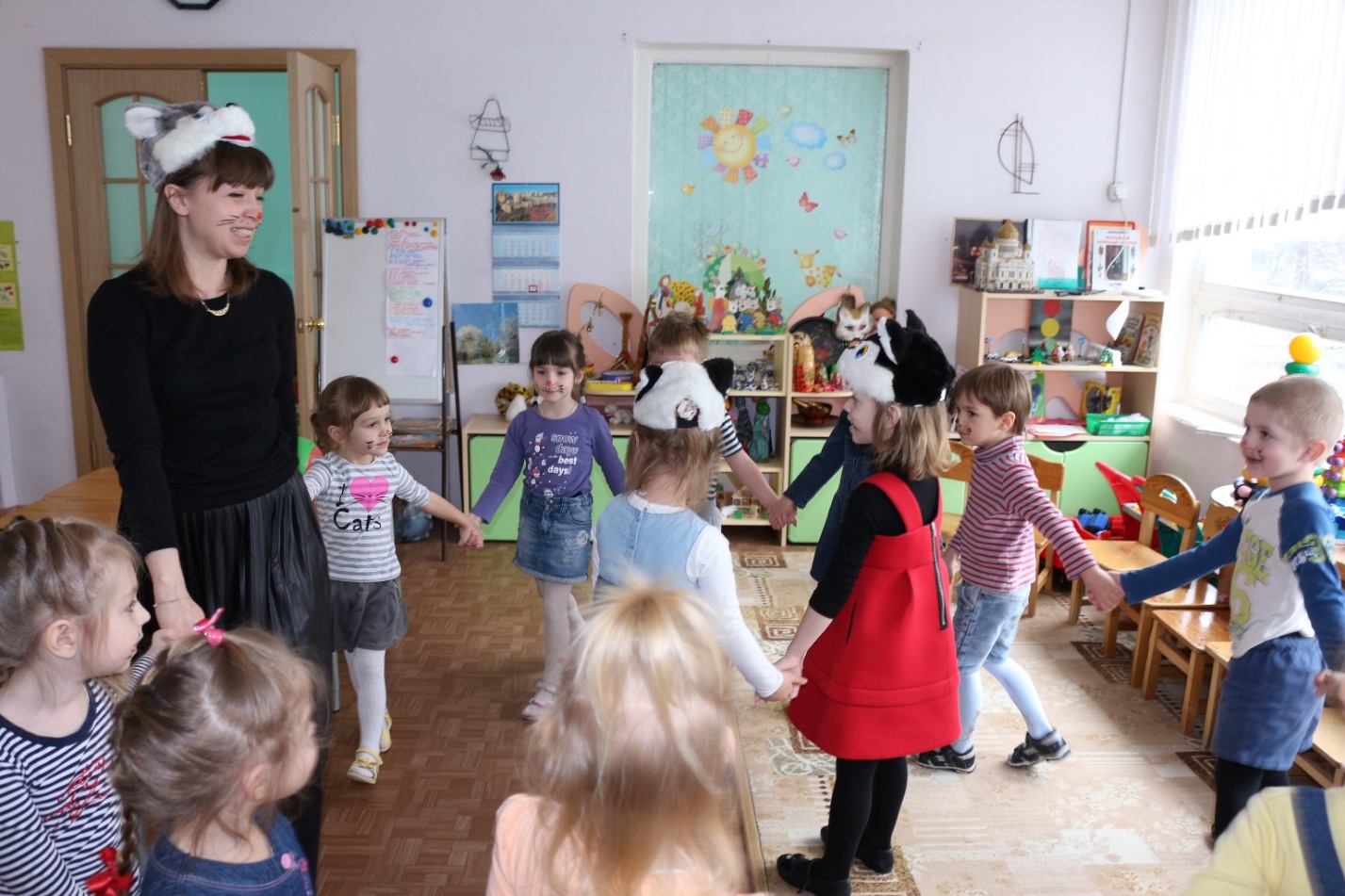 